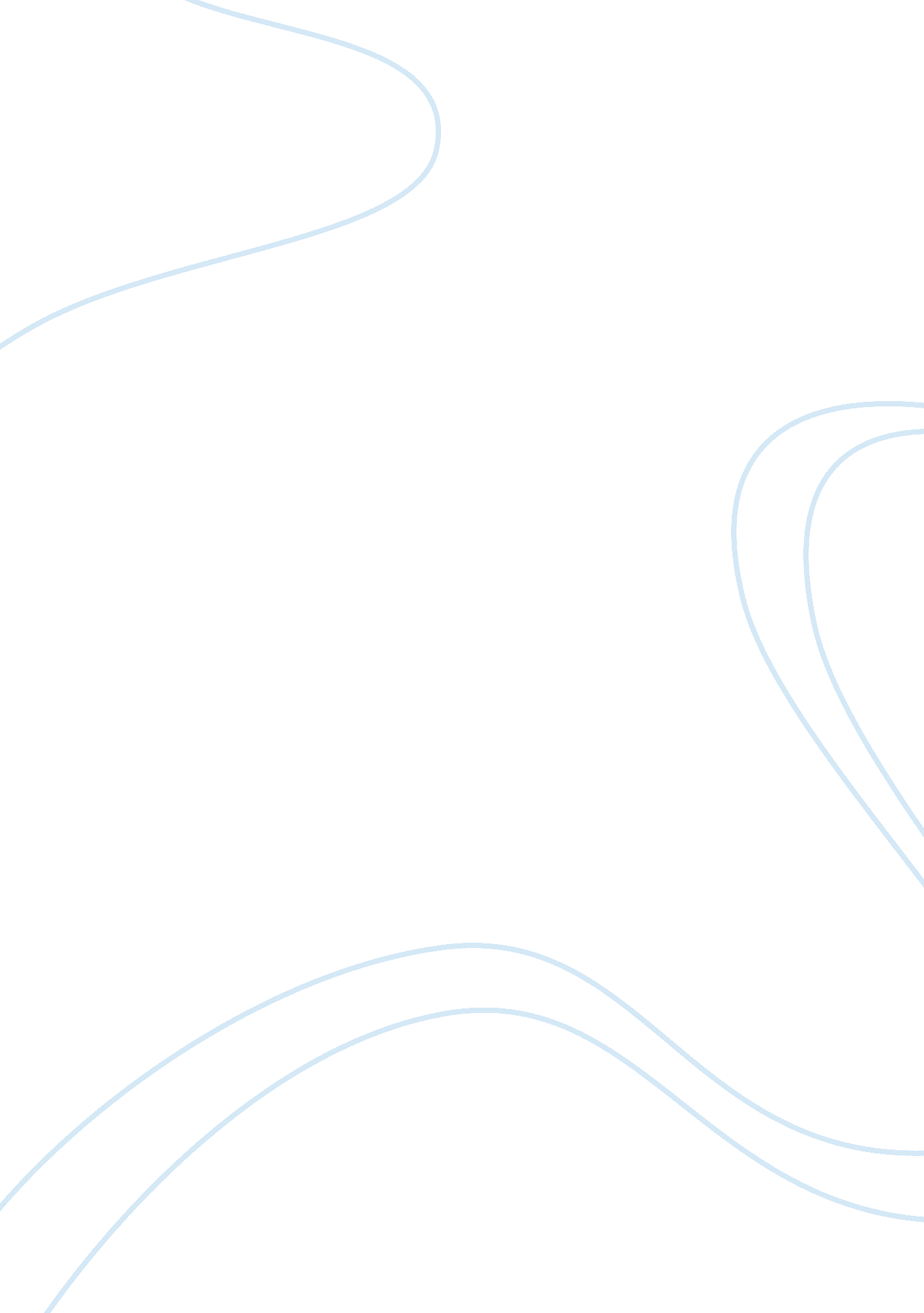 Http: www.charlottesville.org home showdocument?id=59615 the rally, the departmen...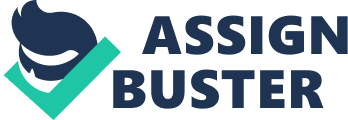 http://www. charlottesville. org/home/showdocument? id= 59615Charlottesville.(n. d.). Retrieved December 20, 2017, from    Home. (n. d.). Retrieved December 20, 2017, from https://www. dhs. gov/ Reference        The Charlottesvilleincident marks one of many domestic terrorism that have taken place on Americansoil since the heightened international terrorism attacks of 9-11. These actsof terrorism on American soil continue to cause fear and a heightened sense ofalert amongst the general public, especially since they are becoming morefrequent than not. It is important to learn from mistakes within DHS andagencies to strengthen law enforcement and agency protocols in an attempt foran effective reaction towards domestic terrorism incidents. Effective controlmeasures would better control chaos and eliminate casualties and injuries aswell as stress.  The agencies initially involvedincluded state and local police. Police involvement was present, however, theincident unfolded their lack of preparation to handle these types of incidents. In earlier days prior to the rally, The Department of HomelandSecurity issued a warning to law enforcement authorities indicating “ anescalating series of clashes had making the event “ among the most violent todate” between white supremacists and anarchists” (POLITICO). Local, state and federal authorities wereaware of details in this report. The report provided two other instances wherethese opposing groups which confirmed antifi, found themselves in violentaltercations. The fact these two groups were already involved in similaraltercations, should have increased effective security measures. Instead, police were criticized on the way they handled the incident. Communication wasnot carried through. The incident in itself could have been prevented if lawenforcement blocked off intersections when knowing the type of rally that wasto take place. Poor tactics were exercised to separate protesters and counterprotesters. Law enforcement proved their tactics were not efficient in handlingthe enraged crowd. The United States Attorney for the Western District ofVirginia, the F. B. I and the Departments of Civil Rights Division, as a civilrights investigation has further established to seek further details into theincident. By labeling this incident as an act of terrorism, a more thoroughinvestigation could be conducted. One can argue this incidentcan also be labeled a hate crime due to the nature of the protests and hisdirect actions of driving into the crowd of counter protesters, which appearedto be have members of the anti-fascism or “ antifa” group involved. Prior to thestart of the start of the “ Unite the Right March”, members of the black livesmatter, anti-racist action and showing up for racial justice groups were involvedin violent acts against the white nationalists. Altercations became veryviolent and as a result the rally was deemed unlawful by authorities and shutdown. Through video coverage, the violence supporting the presence of antifamembers includes their wearing of bandanas and showing up to multiple protestsagainst everything that promotes inequality, prejudice and oppression. The factthat the group of people Mr. Field’s Jr drove his car into, happened to be amixture of members of black lives matter or even antifa, can very well steerthis incident as a hate crime. The Charlottesvilleincident in my opinion, would be categorized as domestic terrorism, however, itcan borderline be a hate crime. As we look at the events leading to theincident, the facts that stand are, white nationalist and groups including “ KKK’and neo-Nazis planned to gather on 12 August 2017 for a “ Unite the Right March” in Charlottesville. These protesters gathered to voice their opposition tolocal officials about the removing of the confederates top general, Robert E. Lee from the Emancipation Park in Charlottesville. That in itself signifies apolitical event that was taking place and the reason that sparked controversy amongstopposing groups. As the day progressed, Mr. James Alex Fields, Jr. drove hisvehicle willingly and knowingly plowed into a group of counter protesters. Hisvehicle not only hit the protesters along the way but also plowed into anothervehicle, causing fear and intimidation amongst the civilian population in theevent. His actions killed one person and injured 19 people, causing destructionand assassination. Mr. Fields Jr, could have very well injured or killedseveral more people if the other vehicle in which he plowed into, was notthere. Domestic terrorism hasbecome a major threat in the United States. It is a silent and unseen threatthat can affect our public safety in our own soil. While many people may say internationalterrorist’s acts such as the attacks on 9-11, are the highest form of threatstowards the United States, domestic terrorism is just as big of a threat. Domestic terrorism often goes unnoticed until terrorist attacks take place at amoment’s notice, making them extremely dangerous. The dictionary defines domesticterrorism as acts that are dangerous to human life and are a violation of thecriminal laws in the United States. These acts appear to be intended tointimidate a civilian population.  Domesticterrorism acts are influenced by policy of a government by and carried throughby intimidation and affects the conduct of a government by mass destruction andassassination. Charlottesville Incident         3. The Department ofHomeland Security classifies the Antifa group as domestic terrorists. Is thereany evidence that Antifa was involved? If not terrorism, what was it?   2.     Which federal and stateagencies were involved with this incident? Comment on interagency cooperation. 1.     Does the Charlottesvilleincident meet the definition of terrorism? Be specific. August 12, 2017, Charlottesville, VA. A manintentionally slammed his car into a group of protesters, killing a woman andinjuring others. Watch Cell PhoneVideo Shows Deadly VA. Crash. As you look atthe video, think about other recent attacks on civilians using vehicles asweapons. Consider what you know of the assailants’ mental and emotional make-upat moment of attack. Determine in your own mind if this is domestic terrorism, a hate crime, a crime perpetrated at the spur of the moment. Charlottesville Killing: An Act ofTerrorism?  21 Dec 2017Professor Payne, Dr. Lawrence HLS320, Trident University ExperienceEricka Mena                                                                         SLPModule 2 